SAMSUNÜNİVERSİTESİ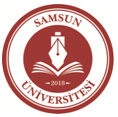 DERS MUAFİYET BAŞVURU FORMUÖĞRENCİ BİLGİLERİMUAFİYET TALEBİÖnceki yıllarda okuduğum Yükseköğretim Kurumunda başarılı olduğum dersleri gösteren transkriptim ektedir.Aşağıda belirttiğim eşdeğer derslerden muaf olmak istiyorum.Gereğini bilgilerinize arz ederim.EKLERÖğrencinin onaylı not durum belgesi/transkripti.Onaylı müfredat ve ders içerikleriTranskriptte yoksa staj durumunu gösteren belge.AÇIKLAMALAR(Adı Soyadı - İmzası)Muafiyet başvurusu dönem başından sonra gelen 2 Hafta içinde yapılabilir. Bu süre sonrası yapılan başvurular kabul edilmez.Akademik YılYarıyıl seçimiTarihÖğrenci NoFakülte/YO/MYOAdı – SoyadıBölümT.C. Kimlik NoProgramDAHA ÖNCE OKUDUĞU YÜKSEKÖĞRETİMKURUMUNDAKİ DERSLERDAHA ÖNCE OKUDUĞU YÜKSEKÖĞRETİMKURUMUNDAKİ DERSLERDAHA ÖNCE OKUDUĞU YÜKSEKÖĞRETİMKURUMUNDAKİ DERSLERDAHA ÖNCE OKUDUĞU YÜKSEKÖĞRETİMKURUMUNDAKİ DERSLERDAHA ÖNCE OKUDUĞU YÜKSEKÖĞRETİMKURUMUNDAKİ DERSLERSAMÜ FAKÜLTE /YÜKSEKOKUL ALDIĞI EŞ DEĞERDERSLERSAMÜ FAKÜLTE /YÜKSEKOKUL ALDIĞI EŞ DEĞERDERSLERSAMÜ FAKÜLTE /YÜKSEKOKUL ALDIĞI EŞ DEĞERDERSLERSAMÜ FAKÜLTE /YÜKSEKOKUL ALDIĞI EŞ DEĞERDERSLERKoduDersin AdıKAKTSNotuKoduDersin AdıKAKTS